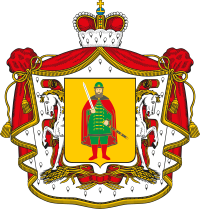 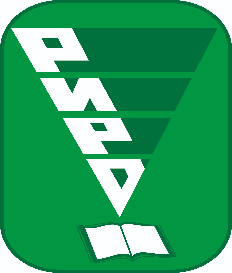 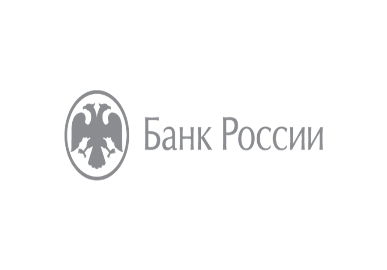 Участвуем в Программе долгосрочных сбереженийПрограмма долгосрочных сбереженийСофинансирование со стороны государства.Ежегодное получение 13% налогового вычета.Государственное гарантирование сохранности средств.Наследование денежных средств.Досрочное снятие денежных средств в особых случаях.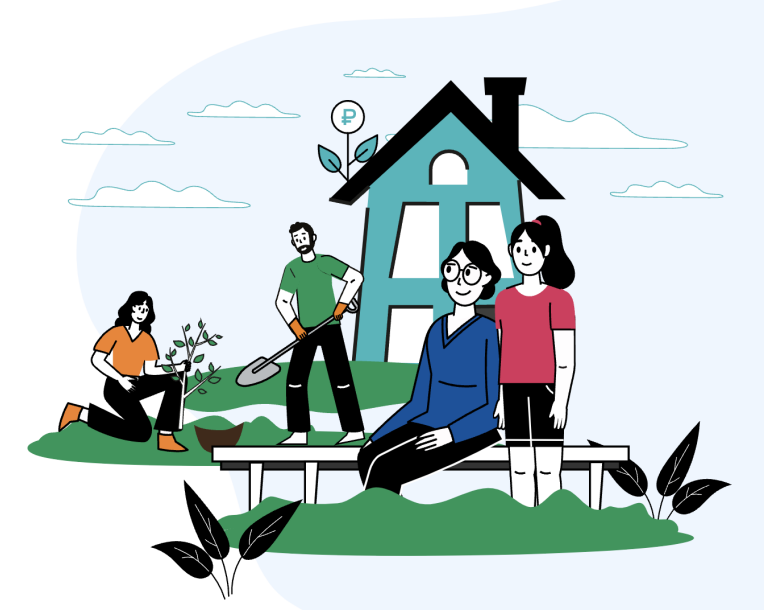 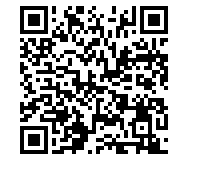 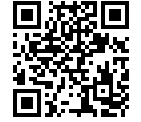 Калькулятор накопленийпо Программе долгосрочных сбереженийЛекция от ведущих российских экспертов по теме: «Программа долгосрочных сбережений граждан»